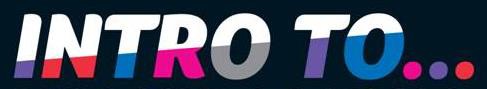 Please return this Application form to:Adam Scott – HGC reception with a fee of £20Places will be awarded on a first come first served basis.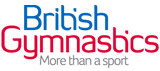 Forename:Surname:Surname:D.O.B: (must be 11 by day of course)D.O.B: (must be 11 by day of course)D.O.B: (must be 11 by day of course)BG membership number:BG membership number:BG membership number:Address:Address:Address:Parents/ guardians contact number:Parents/ guardians email:Parents/ guardians email:MY Leadership Academy name (if relevant): Huntingdon Gymnastics ClubMY Leadership Academy name (if relevant): Huntingdon Gymnastics ClubMY Leadership Academy name (if relevant): Huntingdon Gymnastics ClubEmergency Contact Information: Primary (must be completed)Emergency Contact Information: Primary (must be completed)Emergency Contact Information: Primary (must be completed)Name:Relationship:Relationship:Tel number:Email:Email:2nd Emergency Contact Information: (optional)2nd Emergency Contact Information: (optional)2nd Emergency Contact Information: (optional)Name:Relationship:Relationship:Tel number:Email:Email:Important information neededImportant information neededImportant information neededPlease state if you have any medical conditions or if you are currently taking any medication. Please also list any allergies you have or to medication:Please state if you have any medical conditions or if you are currently taking any medication. Please also list any allergies you have or to medication:Please state if you have any medical conditions or if you are currently taking any medication. Please also list any allergies you have or to medication:Please provide details of your doctor:Surgery name: and Doctor:	Tel:Please provide details of your doctor:Surgery name: and Doctor:	Tel:Please provide details of your doctor:Surgery name: and Doctor:	Tel:Do you require any additional support in any classroom or physical session? YES / NO If yes, please outline what support you require.Do you require any additional support in any classroom or physical session? YES / NO If yes, please outline what support you require.Do you require any additional support in any classroom or physical session? YES / NO If yes, please outline what support you require.To be completed by Parent/ GuardianMy child is in good health and I consider him/her capable of taking part in the’ Intro to…’ course I have completed the medical details and understand that every effort will be made to obtain personal consent but that in an emergency, prompt action may be required. Therefore, any necessary treatment which a medical practitioner deems necessary can be administered.I understand photographs / film footage may be taken during the course. These images/ footages will be used by British Gymnastics and their partner organisations, for promotional purposes, including inclusion on the BG website, in newsletters / publications, or for use in another appropriate promotional media. These images will be securely stored and will not in any way be altered for inappropriate use. Candidates must remain at the venue with the tutor/course organiser for   its entirety and be collected from the venue unless signed consent has been received. Please state if you wish the child to leave unattended.I understand that my child may be asked to complete questionnaires to provide feedback. Participation in completing questionnaires is voluntary. Your child has the right to withdraw their participation at any time.To be completed by Parent/ GuardianMy child is in good health and I consider him/her capable of taking part in the’ Intro to…’ course I have completed the medical details and understand that every effort will be made to obtain personal consent but that in an emergency, prompt action may be required. Therefore, any necessary treatment which a medical practitioner deems necessary can be administered.I understand photographs / film footage may be taken during the course. These images/ footages will be used by British Gymnastics and their partner organisations, for promotional purposes, including inclusion on the BG website, in newsletters / publications, or for use in another appropriate promotional media. These images will be securely stored and will not in any way be altered for inappropriate use. Candidates must remain at the venue with the tutor/course organiser for   its entirety and be collected from the venue unless signed consent has been received. Please state if you wish the child to leave unattended.I understand that my child may be asked to complete questionnaires to provide feedback. Participation in completing questionnaires is voluntary. Your child has the right to withdraw their participation at any time.To be completed by Parent/ GuardianMy child is in good health and I consider him/her capable of taking part in the’ Intro to…’ course I have completed the medical details and understand that every effort will be made to obtain personal consent but that in an emergency, prompt action may be required. Therefore, any necessary treatment which a medical practitioner deems necessary can be administered.I understand photographs / film footage may be taken during the course. These images/ footages will be used by British Gymnastics and their partner organisations, for promotional purposes, including inclusion on the BG website, in newsletters / publications, or for use in another appropriate promotional media. These images will be securely stored and will not in any way be altered for inappropriate use. Candidates must remain at the venue with the tutor/course organiser for   its entirety and be collected from the venue unless signed consent has been received. Please state if you wish the child to leave unattended.I understand that my child may be asked to complete questionnaires to provide feedback. Participation in completing questionnaires is voluntary. Your child has the right to withdraw their participation at any time.Print name  (parent/ guardian  if  under  18)Print name  (parent/ guardian  if  under  18)Print name  (parent/ guardian  if  under  18)SignedSignedDate: